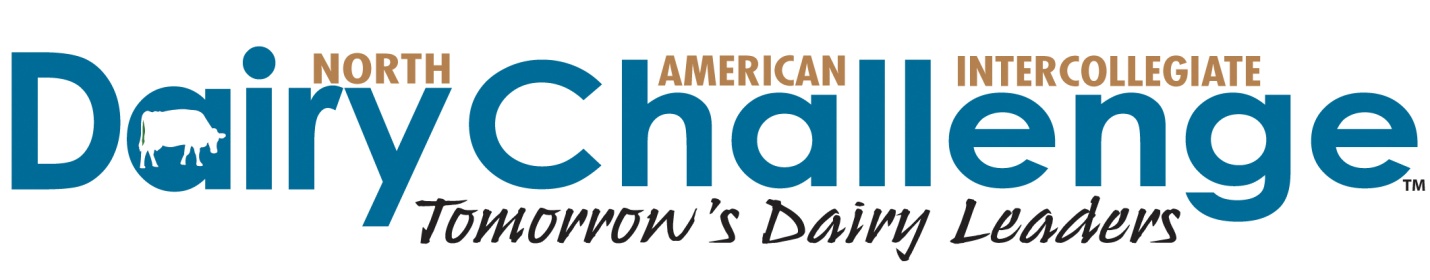 11th Western Regional Dairy ChallengeHosted By the Western Regional CommitteeCollege of Sequoias Campus - Tulare Center in Tulare, CAThursday, February 25 – Saturday, February 27, 2016On behalf of the Western Regional committee of the North American Intercollegiate Dairy Challenge, it is our privilege to invite you to participate in the 11th Annual Western Regional Dairy Challenge.  The event will be held in Tulare, California February 25 thru 27, hosted by the Western Regional Committee. We thank you for your continued support of the Western Regional Dairy Challenge.Sponsor Participation: We are building our list of volunteers to help with the event on Thursday evening thru Saturday afternoon.  Being involved and working directly with the students gives you a firsthand view of the students in action, plus a large volunteer pool helps the contest run smoothly.Schedule: A listing of the scheduled events for this year’s contest will be posted on the Western Dairy Challenge web page at http://www.dairychallenge.org/ws_event.phpSponsor Volunteer Registration:  Please submit information for each volunteer from your company using the online form at https://2016westernregdairychallenge-volunteerreg.eventbrite.com Forms are due back Thursday, February 11, 2016.Hotel: We will be at the Charter Inn & Suites in Tulare.  A block of rooms is held under the Western Regional Dairy Challenge Sponsors until, February 5, 2016.  Please call the hotel directly to make appropriate reservations.Charter Inn & Suites Tulare1016 E Prosperity Ave.Tulare, CA 93274(559) 685-9500Meals: Meals will be provided to sponsor volunteers.  Please indicate on the registration form which meals you will be attending.Sponsor Display: You are invited to set up a booth at COS-Tulare Campus in Building A or B.  The majority of the activities will be held in Building A from Thursday afternoon thru Saturday at 2:00 pm.  Presentations will be held in Building B on Saturday morning.  If you wish to setup a booth in Building A, you may do so on Friday afternoon. If you want to only display on Saturday, I would suggest you display in Building B.  Indicate your desire to reserve a booth using the online registration form.  There is no charge for booth.  Electricity will be available. But you will need to supply your own electrical cords.  All sponsors are encouraged to interact with students and University coaches and view student presentations on Saturday.  Remember because of the number of teams, presentations will be going simultaneously.We kindly ask each individual attending from your company register using this form.  Forms are due back Thursday, February 11, 2016. Go to: https://2016westernregdairychallenge-volunteerreg.eventbrite.comOn behalf of the steering committee, we thank you for your time, energy and commitment to the Dairy Challenge.If you have questions about volunteering your company’s time at the event, please communicate with Volunteer Coordinators, Megan Mouw, PH: 209-541-9306 megan.mouw@novusint.comCris Hatch, PH: 559-362-0506 crish@allwestselectsires.comVOLUNTEER INFORMATIONMany of you have volunteered the time and energy of colleagues and yourselves.  Thank you!  As we enter the final stages of planning, we are able to identify the areas where assistance is needed.  Those areas are: (if you have a volunteer duty preference please complete the information on the form and every opportunity will be made to assign you those responsibilities).Mentors: We need volunteers on Thursday Evening thru the farm visit on Friday morning to Mentor the student groups and to work with them on the host farms.  You will work with your group on Thursday evening as they start to look through information and prepare for the farm tour.  You will then escort this group of students while on the farm tour on Friday morning.  It is critical all volunteers who do want to sign up for this new duty are available all of Thursday evening thru lunch on Friday. We will need at least 16 mentors available.Farm Volunteers:  We need people on Friday morning to help get the students on buses and keep them moving on the host farms. Support Help:  Individuals are needed for Friday afternoon to assist teams in getting support from IT, questions answered, and to assist with farm manager meetings. Room Monitors and Time Keepers:  We need 3-6 room monitors and 3-6 time keepers for Saturday’s presentations. These volunteers are needed to share the coverage of the 3-6 presentation rooms from 7:00 a.m. to 12:00 p.m. on Saturday.Debrief Team:  We need 3 individuals to visit with teams following their presentation for 10 minute debriefing sessions on their experience.  Please complete the form.  Thank you in advance for your support of the Western Dairy Challenge.Megan MouwPH: 209-541-9306megan.mouw@novusint.comCris Hatch		PH: 559-362-0506crish@allwestselectsires.com				